Questions for DialogueWhom do you care most about in your life and what is your American dream for them?What does it feel like to be an American? What is the best part of being an American?What are your most deeply held and cherished values? What do they look like concretely in your life? How do you live them?What issue in your life causes you the most concern? Ideally, how would you like to see it resolved?What do you think needs to happen to bring the country together? What can you do personally to begin the healing?How do the actions and policies of the current administration impact you directly? What is your personal stake in what is happening politically in our country? Please give examples from your own life, your own story.What would allow us to work together to address and solve our common problem(s)?What do you need to form trusting relationships in which we can truly listen to and understand each other?Generic topic/issue: In reflecting on xxxx, I feel____, because______ (why do you feel this way?).End Session with:What are you grateful for?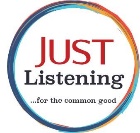 www.justlistening.net